Department of Transportation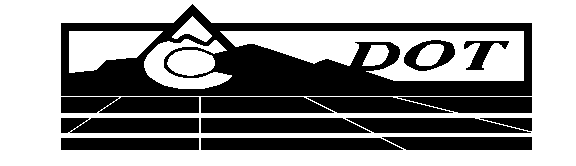 Project Development BranchStandards and Specifications Unit4201 East Arkansas Avenue, Room 290Denver, Colorado  80222(303) 757-9474  FAX:(303)757-9820MemoranduMDATE:		January 31, 2013TO:		All Holders of Standard Special ProvisionsFROM:	Larry Brinck, Standards and Specifications EngineerSUBJECT:	Revision of Sections 106, 627, and 713, Glass Beads for Pavement Marking Effective this date, our unit is issuing a revised version of the standard special provision, Revision of Sections 106, 627, and 713, Glass Beads for Pavement Marking.  This special provision is 2 pages long, and is dated January 31, 2013.   It replaces the now obsolete version of the same title dated April 26, 2012.  It is to be used in projects having pavement marking with glass beads, beginning with projects advertised on or after February 28, 2013.  Please feel free, however, to use it in projects advertised before this date.This revision upgrades the gradation of glass beads to meet current industry standards and adds High Build option.  In addition, the required percentage by weight of beads produced by molten kiln direct melt method is reduced to 15 percent.Those of you who keep books of Standard Special Provisions should replace the obsolete version with this revision.  For your convenience, we are attaching a new Index of Standard Special Provisions, dated January 31, 2013.  In addition, you will find this and other special provisions that are being issued this date in one place in the CDOT Construction Specifications web site:http://www.coloradodot.info/business/designsupport/construction-specifications/2011-Specs/recently-issued-special-provisionsmrsAttachmentDistribution: Per Distribution List